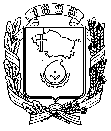 АДМИНИСТРАЦИЯ ГОРОДА НЕВИННОМЫССКАСТАВРОПОЛЬСКОГО КРАЯПОСТАНОВЛЕНИЕ20.09.2019                                г. Невинномысск                                        № 1706О внесении изменений в состав комиссии по Правилам благоустройства территории муниципального образования города Невинномысска, утвержденный постановлением администрации города Невинномысска от 30.05.2019 № 809	В связи с кадровыми изменениями, постановляю:Внести в состав комиссии по Правилам благоустройства территории муниципального образования города Невинномысска, утвержденный постановлением администрации города Невинномысска от 30.05.2019 № 809 «О создании комиссии по Правилам благоустройства территории муниципального образования города Невинномысска» (далее-Комиссия), следующие изменения:исключить из состава Комиссии Устрицкую О.В.;включить в состав Комиссии Балянову Евгению Леонидовну – ведущего специалиста отдела городского хозяйства управления жилищно-коммунального хозяйства администрации города Невинномысска, секретарем Комиссии;указать новую должность члена Комиссии Газарянц Аси Алексеевны – начальник отдела городского хозяйства управления жилищно-коммунального хозяйства администрации города Невинномысска.2. Опубликовать настоящее постановление в газете «Невинномысский рабочий» и разместить на официальном сайте администрации города Невинномысска в информационно-телекоммуникационной сети «Интернет».3. Контроль за исполнением настоящего постановления возложить на заместителя главы администрации города, руководителя управления жилищно-коммунального хозяйства администрации города Невинномысска Полякова Р.Ю.Глава города НевинномысскаСтавропольского края                                                                    М.А. Миненков